Заявка на стеклянные электронагревателиДанные о клиенте:Данные по заявке: Заполняя форму укажите информацию, которая вам известна и имеет значение.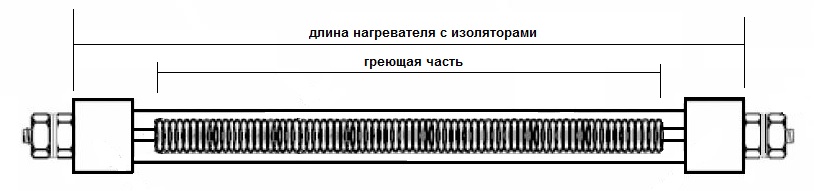 Диаметр:Стеклянные нагреватели изготавливаются в трубках диаметром 13 мм или 20 мм.Подключение: 13мм - резьбовые шпильки, лепесток; 20мм - резьбовые шпильки, нихромовая скрутка.Состав заявки.Пожалуйста, пришлите заполненный бланк нам на эл. адрес: info@elektroteni.ruДля выставления счета просим Вас прикрепить реквизиты вашей компании.Наименование организации:Наименование организации:ФИО:ФИО:Должность:Должность:Электронная почта:Телефон:НаименованиеДлина нагревателяДлина греющей частиДиаметрПодключениеМощностьНапряжениеКоличествоКомментарии.